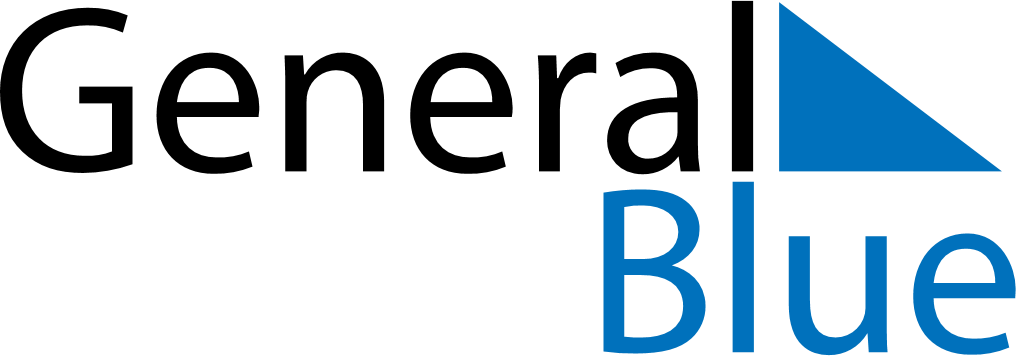 October 2018October 2018October 2018October 2018October 2018October 2018GuamGuamGuamGuamGuamGuamMondayTuesdayWednesdayThursdayFridaySaturdaySunday1234567891011121314Columbus Day1516171819202122232425262728293031HalloweenNOTES